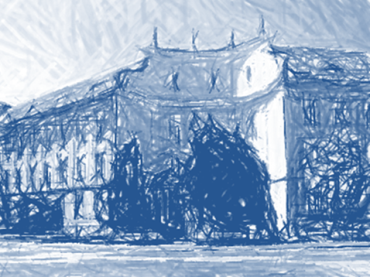 Liliom csoport Az óvodapedagógus neve: 		Nagyné Racskó IldikóA tevékenység ideje: 		2015.11.06.Csoport: 				Kis-, nagycsoportosokTevékenységi forma: 		komplex tevékenység A tevékenység előzménye: 	Látogatás a Szent Imre templomban, a Szent Imre szobornál, az Egyházmegyei Múzeumban és a Romkertben. A tevékenység tartalma/témája: 	Szent Imre hercegA tevékenység feladatai: Nevelési feladatok: 	Szociális készségek: önbizalom, bátorság fejlesztése. Közösségi érzés, a társas kapcsolatok alakítása. A természethez való pozitív érzelmek alakítása.Didaktikai feladatok:	Művészeti nevelés: a „szép” fölismerésére, befogadására nevelésEsztétikai érzék fejlesztése:- a játékban: „templom” építése, erdő kialakítása- a magyar népi hagyományokon alapuló énekes játékokban- a papírhajtogatás és díszítés során a kézimunkábanA közös éneklés, a dalos játékok és a gyermektánc iránti érdeklődés felkeltése. A kézimunka, ragasztás, díszítés, hajtogatás technikájának gyakorlása. A gyönyörködés, az alkotás örömének megérzetetése liliom és korona fejdíszek elkészítésével.Képesség- és készségfejlesztés:	Beszédkészség fejlesztése: közvetlen, helyes, magyar beszédre ösztönzés. Emlékezet, megfigyelőkészség, kézügyesség fejlesztéseAlkalmazott módszerek, eljárások: Szemléltetés, beszélgetés, bemutatás, magyarázat, gyakorlás, ellenőrzés, értékelés, dicséretSzervezési módok, munkaformák: Csoportos, mikro csoportos, egyéniEszközök: 	Pókszövés technikával készített fák, fából készült állatfigurák, fejdísz, origami hajtogatáshoz eszközök létszámnak megfelelőenA tevékenység/foglalkozás kidolgozásaA tevékenység/foglalkozás kidolgozásaA fejlesztő tevékenység felépítése, meneteA fejlesztés módszerei, munkaformák, eszközök, megjegyzésGyertyagyújtás: Imák:„Nyújtom neked kezemet, te is nyújtsd a tiédet.”„Minden nap…”„Két kezemet összeteszem…”Énekek: „Együtt lenni jó…”              „Templomunk az Isten háza…”               „Orgona szól, gyertyák égnek…”               „Szent Imre herceg…”                    „Ég a gyertya…”A mi templomunk: Szent Imre templom.Szent Imre családja, élete, életpéldája.Elcsendesedünk a gyertya körül, megfogjuk egymás kezét. Párokban kézfogásEgy-egy éneket mozdulatokkal kísérünk.Beszélgetés az Isten házáról, a templomról.Kiemelkedő mozzanatok felidézése Szent Imre életéből.Játékkal párhuzamosan végezhető tevékenységek:Motiváció:Liliom fejdísszel dalos játék kezdeményezése a szőnyegen  „Fehér liliomszál…” (Énó: 114)„Hej, vára…” (Énó: 139) Erdő kialakítása a szőnyegen, fákkal, erdei állatokkal történő benépesítése.„ Sárgul már a falevél…” (vers)„Hosszú az erdő…” (Énó: 250)„Erkenye, berkenye…” (vers)Szent Imre vadászataNagyobbak:Liliomhajtogatás, fejdísz készítéseKisebbek:Korona fejdísz készítése, díszítéseVisszavezetés a játéktevékenységbe.A tevékenység gördülékenységét segítik az előkészített eszközök. Az őszi erdő színeinek megbeszélése, élmények felelevenítése.Rácsodálkozás a teremtett világ szépségeire.Relációs szavak, kifejezések gyakorlásaA síkidom- négyzet- felismertetése, megnevezése. Szem- kéz koordináció fejlesztése, kézizomzat erősítése.Differenciálás, egyéni segítségnyújtás, folyamatos buzdítás, értékelés, dicséret.A használt anyagokon színek felismerése, megnevezése. Kreativitás, fantázia fejlesztése.A feladatok sikeres végrehajtása után a fejdíszek felpróbálása.